HOLLY  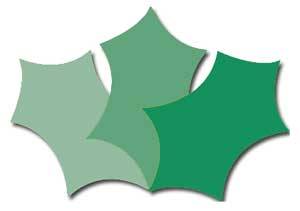 RECEPTION CLASS SUMMER TERM NEWSLETTERDear Parents and Carers,Welcome to the Summer Term! We are really excited as this term will bring lots of fun activities for the children to take part in. There will be an Infant Sports Day, our Reception class trip as well as our Reception Assembly. We will continue our Phonics learning by consolidating and practicing all the phonemes taught so far.  We will now be practicing reading and writing two syllable words and learning more key words. We will continue to develop children’s independence when applying their phonic knowledge to their reading and writing. Our Maths focus this term is subitising, composition of numbers to ten and number bonds to five and ten.As before, we will be allocating Bug Club books every Wednesday. It is essential that your child spends 10 minutes every day reading these books. Your children can also choose story books to take home every Monday and Friday. We would encourage you to share these books with your children. This half term we will be reading Traditional Tales such as ‘The Three Little Pigs’ and ‘Jack and the Beanstalk’. We will be introducing our ‘Story Telling Chair’ and will begin reading our stories to the class. We will be learning about the season of Summer, including growing and minibeasts. Some remindersSchool starts at 8.55. Please bring your child to school on time so they start the day with their friends in a relaxed way. If your child is late and Reception teachers are NOT in the playground, please do not bring your child to the classroom door. You must sign your child in at the office. Please make sure that you collect your child on time.If someone that we do not know is going to be collecting your child, it is very important that you let us know. Please make sure your child’s belongings are clearly labelled with their name, including snack boxes, water bottles and items of clothing. Snack Times take place every afternoon at 1.30. Children may bring a small, healthy snack. Please DO NOT bring chocolate, crisps, biscuits or cake. A reminder that grapes must be cut into quarters. If you have any questions, please do not hesitate to speak to us at the end of the day.Best wishes,Mrs Walton, Mrs Yiannaki, Mrs Moore, Miss Klanga, Miss Mornington